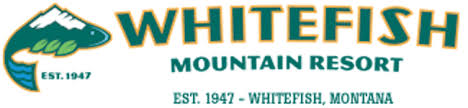 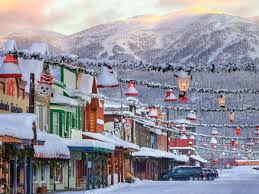 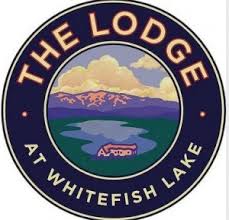 Schussboomers Ski and Snowboard ClubFebruary 23rd – March 1st, 2016Package Includes*Roundtrip airfare from Milwaukee to Kalispell ONLY 10 SEATS LEFT*Roundtrip airport transfers*7 Nights Lodging*Breakfast Buffet Daily *Baggage Handling *Welcome Reception*Welcome bag at check in *10%discount on spa services *Two $25 resort credit per condo/hotel room good towards spa services, food or   Beverage at the hotel *All taxesDeduct $575 for no air from MilwaukeeThe Lodge at Whitefish Lake w/air from Milwaukee$1169 pp/based on 2 people sharing Viking Lodge hotel room with 1 King or 2 Queen beds$1249 pp/based on 2 people sharing Main Lodge studio room with 1 King or 2 queen beds$1169 pp/based on 4 people sharing a 2 bedroom/2 bath Lakefront condo$1069 pp/based on 5 people sharing a 2 bedroom/2 bath Lakefront condo$1089 pp/based on 6 people sharing a 3 bedroom/3 bath Lakefront condo$1158 pp/based on 5 people sharing a 3 bedroom/3 bath Lakefront condo$1250 pp/based on 4 people sharing a 3 bedroom/3 bath Lakefront condoCondo Units include: full kitchen, living room, dining room, private patio or balcony, fireplace and outdoor Barbeque$125 for daily breakfast and roundtrip ground transfer for children age 6 and under. Children age 6 and under lodge for free with paying adult.Air Schedule - 30 seats confirmed (Subject to change) Feb. 23rd Delta Airlines depart Milwaukee 9 AM arrive Minneapolis 10:24 AM                 Depart Minneapolis 11:40 AM arrive Kalispell 1:37 PMMar 1st    Delta Airlines depart Kalispell 2:25 PM arrive Minneapolis 6:03 PM                 Depart Minneapolis 7:40 PM arrive Milwaukee 8:55 PMLift Tickets5 day Adult    (19-64) $2655 day Junior   (7-12)   $1295 day Teen    (13-18) $2295 day Senior (65-69) $2195 day Senior 70+ FREE4 day Adult $2094 day Senior $174 70+ FREE3 day Adult $1573 day Senior $130 70+ FREEChildren age 6 and under ski for FREEThe Lodge at Whitefish is located on Whitefish Lake, only minutes from downtown Whitefish, ten minutes from the ski slopes and less than a 30 minute drive to the scenic wonders of Glacier National Park. You can visit their web site www.lodgeatwhitefishlake.com AmenitiesDowntown Whitefish Complimentary shuttles 7 AM-11 PMShuttles to Whitefish Mountain ResortIndoor Pool & Hot TubYear-round Lakeside hot tubSteam and SaunaFitness CenterRestaurant and LoungeConcierge servicesWi-Fi Internet Access ElevatorTrip Leader    Jeff Marshall 262-642-7756 Email jmboarder@wi.rr.com                         Co-Trip Leader Darlene Kelly 262-367-8377 Email dardankelly@aol.com            Payment Schedule$200 Sign Up Deposit$400 September 1, 2015$400 November 1, 2015Final Payment December 15, 2015Name on photo ID: ________________________________________________Birthdate:  __________Address ____________________________________________________________________               Street                                                                      City                        State             ZipTele:  ________________________Cell:  _________________E-mail____________________Lodge at Whitefish   Quad Occupancy 2 Bed/2 Bath Condo $1169 pp ($1158 pp based on 5 people sharing) ___ King & 2 twins (2 condos available)         ___ King & Queen (2 condos available)6 Person Occupancy 3 Bed/3 Bath Condo $1089 pp___ King, Queen, 2 Twins (1 condo available)     ___ Queen, Queen, Queen (1 condo available)___King, Queen, Queen (2 condos available)                            Roommates(s) Name(s) on photo ID:___________________________     Birthdate_________________________________________________     Birthdate_________________________________________________     Birthdate_________________________________________________     Birthdate_________________________________________________     Birthdate______________________Sign Up Deposit:   $__________Per PersonCheck payable to Schussboomers Ski ClubMail to:  Schussboomers Ski Club c/o Darlene Kelly, 128 Hill Street, Hartland, WI 53029 To purchase travel insurance contact Tracey Clemens of Ski.Com at 1-800-233-2300 x 3422.  You will need to know the total cost of your trip so we can insure the correct amount.Travel Insurance: Travel is a perishable product. We highly recommend that your group participants purchase Travel Insurance to cover their investment. Travel protection must be purchased prior to final payment to Ski.com. Travel Insurance is 5.5% of your package price. For details call Travel Guard at 866-833-8786 product number: 008787 P1 04/11. The Elite Desk is open 24/7. 